Reproductive Health Workgroup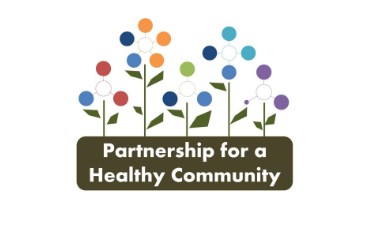 Meeting MinutesDATE: 05/27/2020 TIME: 3:00 PM Location: Peoria City/County Health Department Present: Amy Sloan-Gray, Kim Glow, Ashwin Siddaraju, Becca Mathis, Joyce Harant, Michelle Compton, Len Meyer, Kathryn Murphy, Angela O’Bryant, Jasmine Martin, & Amy RobertsAttendance Roll Call
Agency Status Update-Peoria City/County Health Dept: WIC is still open, but the office is closed to the public. They are calling participants and certifying over the phone, sending WIC checks via certified mail or doing curbside pickup. The health department is focused on education around re-opening. -Children’s Home and Aid: This is a difficult time for the doulas, but they did branch into Tazewell and Woodford counties. They are trying to get connected with other services in those areas. Visits are being done virtually, still serving families. -Hult Center: Started working on virtual programs and online learning for Fall 2020. Completed a Zoom Puberty Program for Peoria Academy. They are holding another one on 6/2 from 10:00-11:30 (free) and focused on 10-12 year olds – register by calling Hult. Some staff have been furloughed. -Sub-group of Reproductive Health met to work on 5Ps: Group met in early April. Looked at how easy or not easy it is to use the computer functions for physicians. Joyce to contact Katy Endress about getting Heartland to use 5Ps, but during a less busy time. Might be more beneficial to train the trainers instead of training coming from this group. -City of Peoria: All City operations are functional, but the building is closed to the public. Also, info from Kathryn: Through the CARES Act, the City of Peoria received additional Community Development Block Grant (CDBG) funding to prevent, prepare for, or respond to COVID-19. Of this funding, $300,000 will be released in a competitive application process for public service programs. Programs must be addressing COVID and must provide direct services to residents of the City of Peoria. The application will be released mid to late June. For more information or questions about the application process, you can contact Cassie Belter at cbelter@peoriagov.org. -Bright Futures: Virtual home visits are being done monthly and still doing supply drops. Staff is slowly starting to come back in June. They are not accepting anyone new until July or August. Will be doing pre-school screenings in July. There will be a diaper giveaway on 6/2 from 1:00-3:00 pm at St. Paul Baptist Church, bringing 15,000 diapers. -Planned Parenthood: Currently open 6 days a week and are doing some visits in person and some telehealth. Education opportunities, supply walk-ins, but doing check in from their cars. Starting 6/15 will go down to 4 days a week (Tues-Friday, 9:00-5:00, except Thursdays 10:00-7:00). In July, will start doing one Saturday a month. -College of Medicine: Have been virtual since 3/16, no one on campus. Some will be coming back on 6/8 and the week after. Students are wanting to help during the pandemic. Some have been volunteering at the UPH call center. -Good Beginnings: offering virtual doula and home visiting services as well as activity drop offs and online classesReview of Workplan Goals & Objectives 
-No other updates
-Could maybe do a video option at the next meeting if that’s what the group wants Next meeting: June 24th at 3pm at TBD